Администрация Шемуршинского муниципального округа  Чувашской Республики постановляет:1. Утвердить прилагаемые изменения, вносимые  в муниципальную программу Шемуршинского муниципального округа Чувашской Республики "Комплексное развитие сельских территорий Шемуршинского муниципального округа Чувашской Республики" (далее - Муниципальная программа), утвержденную постановлением администрации Шемуршинского муниципального округа Чувашской Республики от 03 февраля 2023 г. № 87.2. Контроль за выполнением настоящего постановления возложить на отдел экономики администрации Шемуршинского  муниципального округа Чувашской Республики.     3. Настоящее постановление вступает в силу после его официального опубликования и распространяется на правоотношения, возникшие с 01 января 2023 года.         Утверждены               постановлением администрации  Шемуршинского муниципального округаЧувашской Республики                от «29»   декабря 2023 г.  № 1202 Изменения, вносимые в муниципальную программу Шемуршинского муниципального округа  Чувашской Республики «Комплексное развитие сельских территорий Шемуршинского муниципального округа Чувашской Республики»Паспорт Муниципальной программы  «Комплексное развитие сельских территорий Шемуршинского муниципального округа Чувашской Республики» изложить в следующей редакции:2. Раздел III. Обоснование объема финансовых ресурсов, необходимых для реализации муниципальной программы (с расшифровкой по источникам финансирования, по этапам и годам реализации муниципальной программы)  изложить в следующей редакции:«III Раздел обоснование объема финансовых ресурсов, необходимых дляреализации муниципальной программы (с расшифровкой по источникам финансирования, по этапам и годам реализации программы)Расходы Муниципальной программы формируются за счет средств федерального бюджета, республиканского бюджета Чувашской Республики, местных бюджетов и средств внебюджетных источников.Муниципальной программы в 2023 - 2035 годах составляет 86675,8 тыс. рублей, в том числе:в 2023 году – 58404,1 тыс. рублей;в 2024 году – 26564,5 тыс. рублей;в 2025 году – 853,6 тыс. рублей;в 2026-2030 годах -853,6 тыс. рублейв 2031-2035 годах -0,0 тыс. рублей.из них средства:федерального бюджета – 6629,2  тыс. рублей (7,7 процента), в том числе:в 2023 году – 6004,2  тыс. рублей;в 2024 году – 625,0 тыс. рублей;в 2025 году - 0,0 тыс. рублей;в 2026-2030 годах -0,0 тыс. рублев 2031-2035 годах -0,0 тыс. рублей.республиканского бюджета Чувашской Республики – 66008,5 тыс. рублей (76,1 процента), в том числе:в 2023 году – 45384,7 тыс. рублей;в 2024 году – 20623,8 тыс. рублей;в 2025 году – 0,0 тыс. рублей;в 2026-2030 годах -0,0 тыс. рублейв 2031-2035 годах -0,0 тыс. рублей.местного бюджета – 8948,6 тыс. рублей (10,3 процента),  в том числе:в 2023 году – 3840,7 тыс. рублей;в 2024 году – 3400,7 тыс. рублей;в 2025 году – 853,6 тыс. рублей;в 2026-2030 годах -853,6 тыс. рублейв 2031-2035 годах -0,0 тыс. рублей.внебюджетных источников – 5089,5 тыс. рублей  (5,9 процента), в том числе:в 2023 году – 3174,5 тыс. рублей;в 2024 году – 1915,0,0 тыс. рублей;в 2025 году - 0,0 тыс. рублей;в 2026-2030 годах -0,0 тыс. рублейв 2031-2035 годах -0,0 тыс. рублей.Объемы финансирования Муниципальной программы подлежат ежегодному уточнению исходя из реальных возможностей бюджетов всех уровней.Ресурсное обеспечение и прогнозная (справочная) оценка расходов за счет всех источников финансирования реализации Муниципальной программы приведены в приложении № 2 к Муниципальной программе.Подпрограммы муниципальной программы приведены в приложениях №3, 4 к муниципальной программе.».3. Приложение № 2 к Муниципальной программе изложить в следующей редакции:Ресурсное обеспечение и прогнозная (справочная) оценка
расходов за счет всех источников финансирования реализации муниципальной программы Шемуршинского муниципального округа "Комплексное развитие сельских территорий Шемуршинского муниципального округа Чувашской Республики"	4. В паспорте подпрограммы «Создание условий для обеспечения доступным и комфортным жильем сельского населения» Муниципальной программы:	Позиции «Ответственный исполнитель  подпрограммы» и «Объемы финансирования подпрограммы с разбивкой по годам реализации подпрограммы»  изложить в следующей редакции:5. Раздел IV. «Обоснование объема финансовых ресурсов, необходимых для реализации подпрограммы (с расшифровкой по источникам финансирования, по этапам и годам реализации подпрограммы)» подпрограммы «Создание условий для обеспечения доступным и комфортным жильем сельского населения» Муниципальной программы изложить в следующей редакции:«Раздел IV. Обоснование объема финансовых ресурсов, необходимых для реализации подпрограммы (с расшифровкой по источникам финансирования, по годам реализации подпрограммы)Расходы подпрограммы формируются за счет средств федерального бюджета, республиканского бюджета Чувашской Республики и местных бюджетов.прогнозируемые объемы бюджетных ассигнований на реализацию мероприятий подпрограммы в 2023 - 2035 годах составляют 791,4 тыс. рублей, в том числе:2023 - 2035 годах составляют 6900,9 тыс. рублей, в том числе:в 2023 году – 6151,5 тыс. рублей;в 2024 году – 749,4 тыс. рублей;в 2025 году - 0,0 тыс. рублей; в 2026-2030 годах -0,0 тыс. рублейв 2031-2035 годах -0,0 тыс. рублей;из них средства:федерального бюджета – 6629,2 тыс. рублей, в том числе:в 2023 году – 6004,2 тыс. рублей;в 2024 году – 625,0 тыс. рублей;в 2025 году - 0,0 тыс. рублей;в 2026-2035 годах -0,0 тыс. рублей.республиканского бюджета Чувашской Республики – 67,0 тыс. рублей, в том числе:в 2023 году – 60,7 тыс. рублей;в 2024 году – 6,3 тыс. рублей;в 2025 году - 0,0 тыс. рублей;в 2026-2030 годах -0,0 тыс. рублейв 2031-2035 годах -0,0 тыс. рублей;местных бюджетов – 204,7 тыс. рублей, в том числе:в 2023 году – 86,6 тыс. рублей;в 2024 году – 118,1 тыс. рублей;в 2025 году - 0,0 тыс. рублей;в 2026-2030 годах -0,0 тыс. рублейв 2031-2035 годах -0,0 тыс. рублей;внебюджетных источников – 0,0 тыс. рублей, в том числе:в 2023 году – 0,0 тыс. рублей;в 2024 году - 0,0 тыс. рублей;в 2025 году - 0,0 тыс. рублей.в 2026-2030 годах -0,0 тыс. рублейв 2031-2035 годах -0,0 тыс. рублейОбъемы финансирования подпрограммы подлежат уточнению при формировании бюджета Шемуршинского муниципального округа Чувашской Республики на очередной финансовый год и плановый период.».6. Приложение № 1 «Ресурсное обеспечение реализации подпрограммы «Создание условий для обеспечения доступным и комфортным жильем сельского населения» Муниципальной программы изложить в следующей редакции:Ресурсное обеспечение
реализации подпрограммы "Создание условий для обеспечения доступным и комфортным жильем сельского населения" муниципальной программы Шемуршинского муниципального округа Чувашской Республики "Комплексное развитие сельских территорий Шемуршинского муниципального округа Чувашской Республики"7. В паспорте подпрограммы «Создание и развитие инфраструктуры на сельских территориях» Муниципальной программы:	Позиции «Ответственный исполнитель  подпрограммы» и «Объемы финансирования подпрограммы с разбивкой по годам реализации подпрограммы»  изложить в следующей редакции:8. Раздел IV. «Обоснование объема финансовых ресурсов, необходимых для реализации подпрограммы (с расшифровкой по источникам финансирования, по этапам и годам реализации подпрограммы)» подпрограммы «Создание и развитие инфраструктуры на сельских территориях» Муниципальной программы изложить в следующей редакции:«Раздел IV. Обоснование объема финансовых ресурсов, необходимых для реализации подпрограммы (с расшифровкой по источникам финансирования, по этапам и годам реализации подпрограммы)Расходы подпрограммы формируются за счет средств федерального бюджета, республиканского бюджета Чувашской Республики, местных бюджетов и внебюджетных источников.прогнозируемые объемы бюджетных ассигнований на реализацию мероприятий подпрограммы в 2023 - 2035 годах составляют 79774,8 тыс. рублей, в том числе:в 2023 году – 52252,5 тыс. рублей;в 2024 году – 25815,1 тыс. рублей;в 2025 году – 853,6 тыс. рублей; в 2026-2030 годах -853,6 тыс. рублейв 2031-2035 годах -0,0 тыс. рублей;из них средства:федерального бюджета - 0,0 тыс. рублей, в том числе:в 2023 году - 0,0 тыс. рублей;в 2024 году - 0,0 тыс. рублей;в 2025 году - 0,0 тыс. рублей;в 2026-2035 годах -0,0 тыс. рублей.республиканского бюджета Чувашской Республики – 65941,5 тыс. рублей, в том числе:в 2023 году – 45324,0 тыс. рублей;в 2024 году – 20617,5 тыс. рублей;в 2025 году - 0,0 тыс. рублей;в 2026-2030 годах -0,0 тыс. рублейв 2031-2035 годах -0,0 тыс. рублей;местных бюджетов – 13833,3 тыс. рублей, в том числе:в 2023 году – 6928,5 тыс. рублей;в 2024 году – 5197,6 тыс. рублей;в 2025 году – 853,6 тыс. рублей;в 2026-2030 годах -853,6 тыс. рублейв 2031-2035 годах -0,0 тыс. рублей;внебюджетных источников – 0,0 тыс. рублей, в том числе:в 2023 году – 0,0 тыс. рублей;в 2024 году - 0,0 тыс. рублей;в 2025 году - 0,0 тыс. рублей.в 2026-2030 годах -0,0 тыс. рублейв 2031-2035 годах -0,0 тыс. рублейОбъемы финансирования подпрограммы подлежат уточнению при формировании бюджета Шемуршинского муниципального округа Чувашской Республики на очередной финансовый год и плановый период.Сведения о ресурсном обеспечении подпрограммы приведены в приложении.».9. Приложение № 1 к подпрограмме  «Создание и развитие инфраструктуры на сельских территориях» Муниципальной программы изложить в следующей редакции:Ресурсное обеспечение
реализации подпрограммы "Создание и развитие инфраструктуры на сельских территориях" муниципальной программы Чувашской Республики "Комплексное развитие сельских территорий Чувашской Республики"ЧЁВАШ РЕСПУБЛИКИШЁМЁРШЁ МУНИЦИПАЛЛĂ ОКРУГЕ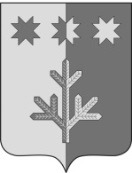 ЧУВАШСКАЯ РЕСПУБЛИКАШЕМУРШИНСКИЙМУНИЦИПАЛЬНЫЙ ОКРУГШЁМЁРШЁ МУНИЦИПАЛЛĂ ОКРУГĔН АДМИНИСТРАЦИЙ,ЙЫШĂНУАДМИНИСТРАЦИЯШЕМУРШИНСКОГОМУНИЦИПАЛЬНОГО ОКРУГАПОСТАНОВЛЕНИЕ«___»___________20     №____Шёмёршё ял.«29» декабря 2023 г. № 1202село ШемуршаО внесении изменений в постановление администрации Шемуршинского муниципального округа  Чувашской Республики от 03 февраля 2023 г. № 87Глава Шемуршинскогомуниципального округаЧувашской РеспубликиС.А. Галкин«Ответственный исполнитель Муниципальной программы«Ответственный исполнитель Муниципальной программыОтдел сельского хозяйства и экологии администрации Шемуршинского муниципального округаСоисполнители Муниципальной программыСоисполнители Муниципальной программыОтдел строительства и жилищно-коммунального хозяйства Управления по благоустройству и развитию территорий  администрации Шемуршинского муниципального округа; Отдел образования и молодежной политики администрации Шемуршинского муниципального округа; Отдел социального развития администрации Шемуршинского муниципального округа.Участники Муниципальной программыУчастники Муниципальной программыТерриториальные отделы Шемуршинского муниципального округаПодпрограммы Муниципальной программыПодпрограммы Муниципальной программы"Создание условий для обеспечения доступным и комфортным жильем сельского населения";"Создание и развитие инфраструктуры на сельских территориях".Цели Муниципальной программыЦели Муниципальной программыповышение качества жизни и уровня благосостояния сельского населения;стимулирование инвестиционной активности в агропромышленном комплексе за счет формирования благоприятных инфраструктурных условий в сельской местности;сохранение доли сельского населения в общей численности населения Шемуршинского муниципального округа Чувашской РеспубликиЗадачи Муниципальной программыЗадачи Муниципальной программыудовлетворение потребности сельского населения в благоустроенном жилье;повышение уровня комплексного обустройства населенных пунктов, расположенных в сельской местности, объектами социальной и инженерной инфраструктуры;поддержка инициатив граждан, проживающих на сельских территориях, по улучшению условий жизнедеятельности;создание комфортных и экологически благоприятных условий проживания на сельских территорияхЦелевые показатели (индикаторы) Муниципальной программыЦелевые показатели (индикаторы) Муниципальной программык 2036 году предусматривается достижение следующих целевых показателей (индикаторов):сохранение доли сельского населения в общей численности населения Шемуршинского муниципального округа - 100 процентов;соотношение среднемесячных располагаемых ресурсов сельского домохозяйств Шемуршинского муниципального округа - 100 процентовСрок реализации Муниципальной программы2023 - 2035 годы:1 этап  2023-20252 этап 2026-20303 этап 2031-20352023 - 2035 годы:1 этап  2023-20252 этап 2026-20303 этап 2031-20352023 - 2035 годы:1 этап  2023-20252 этап 2026-20303 этап 2031-2035Объемы финансирования муниципальной программы с разбивкой по годам ее реализацииПрогнозируемый объем финансирования Муниципальной программы в 2023 - 2035 годах составляет 86675,8 тыс. рублей, в том числе:в 2023 году – 58404,1 тыс. рублей;в 2024 году – 26564,5 тыс. рублей;в 2025 году – 853,6 тыс. рублей;в 2026-2030 годах -853,6 тыс. рублейв 2031-2035 годах -0,0 тыс. рублей.из них средства:федерального бюджета – 6629,2  тыс. рублей (7,7 процента), в том числе:в 2023 году – 6004,2  тыс. рублей;в 2024 году – 625,0 тыс. рублей;в 2025 году - 0,0 тыс. рублей;в 2026-2030 годах -0,0 тыс. рублев 2031-2035 годах -0,0 тыс. рублей.республиканского бюджета Чувашской Республики – 66008,5 тыс. рублей (76,1 процента), в том числе:в 2023 году – 45384,7 тыс. рублей;в 2024 году – 20623,8 тыс. рублей;в 2025 году – 0,0 тыс. рублей;в 2026-2030 годах -0,0 тыс. рублейв 2031-2035 годах -0,0 тыс. рублей.местного бюджета – 8948,6 тыс. рублей (10,3 процента),  в том числе:в 2023 году – 3840,7 тыс. рублей;в 2024 году – 3400,7 тыс. рублей;в 2025 году – 853,6 тыс. рублей;в 2026-2030 годах -853,6 тыс. рублейв 2031-2035 годах -0,0 тыс. рублей.внебюджетных источников – 5089,5 тыс. рублей               (5,9 процента), в том числе:в 2023 году – 3174,5 тыс. рублей;в 2024 году – 1915,0,0 тыс. рублей;в 2025 году - 0,0 тыс. рублей;в 2026-2030 годах -0,0 тыс. рублейв 2031-2035 годах -0,0 тыс. рублей.Прогнозируемый объем финансирования Муниципальной программы в 2023 - 2035 годах составляет 86675,8 тыс. рублей, в том числе:в 2023 году – 58404,1 тыс. рублей;в 2024 году – 26564,5 тыс. рублей;в 2025 году – 853,6 тыс. рублей;в 2026-2030 годах -853,6 тыс. рублейв 2031-2035 годах -0,0 тыс. рублей.из них средства:федерального бюджета – 6629,2  тыс. рублей (7,7 процента), в том числе:в 2023 году – 6004,2  тыс. рублей;в 2024 году – 625,0 тыс. рублей;в 2025 году - 0,0 тыс. рублей;в 2026-2030 годах -0,0 тыс. рублев 2031-2035 годах -0,0 тыс. рублей.республиканского бюджета Чувашской Республики – 66008,5 тыс. рублей (76,1 процента), в том числе:в 2023 году – 45384,7 тыс. рублей;в 2024 году – 20623,8 тыс. рублей;в 2025 году – 0,0 тыс. рублей;в 2026-2030 годах -0,0 тыс. рублейв 2031-2035 годах -0,0 тыс. рублей.местного бюджета – 8948,6 тыс. рублей (10,3 процента),  в том числе:в 2023 году – 3840,7 тыс. рублей;в 2024 году – 3400,7 тыс. рублей;в 2025 году – 853,6 тыс. рублей;в 2026-2030 годах -853,6 тыс. рублейв 2031-2035 годах -0,0 тыс. рублей.внебюджетных источников – 5089,5 тыс. рублей               (5,9 процента), в том числе:в 2023 году – 3174,5 тыс. рублей;в 2024 году – 1915,0,0 тыс. рублей;в 2025 году - 0,0 тыс. рублей;в 2026-2030 годах -0,0 тыс. рублейв 2031-2035 годах -0,0 тыс. рублей.Прогнозируемый объем финансирования Муниципальной программы в 2023 - 2035 годах составляет 86675,8 тыс. рублей, в том числе:в 2023 году – 58404,1 тыс. рублей;в 2024 году – 26564,5 тыс. рублей;в 2025 году – 853,6 тыс. рублей;в 2026-2030 годах -853,6 тыс. рублейв 2031-2035 годах -0,0 тыс. рублей.из них средства:федерального бюджета – 6629,2  тыс. рублей (7,7 процента), в том числе:в 2023 году – 6004,2  тыс. рублей;в 2024 году – 625,0 тыс. рублей;в 2025 году - 0,0 тыс. рублей;в 2026-2030 годах -0,0 тыс. рублев 2031-2035 годах -0,0 тыс. рублей.республиканского бюджета Чувашской Республики – 66008,5 тыс. рублей (76,1 процента), в том числе:в 2023 году – 45384,7 тыс. рублей;в 2024 году – 20623,8 тыс. рублей;в 2025 году – 0,0 тыс. рублей;в 2026-2030 годах -0,0 тыс. рублейв 2031-2035 годах -0,0 тыс. рублей.местного бюджета – 8948,6 тыс. рублей (10,3 процента),  в том числе:в 2023 году – 3840,7 тыс. рублей;в 2024 году – 3400,7 тыс. рублей;в 2025 году – 853,6 тыс. рублей;в 2026-2030 годах -853,6 тыс. рублейв 2031-2035 годах -0,0 тыс. рублей.внебюджетных источников – 5089,5 тыс. рублей               (5,9 процента), в том числе:в 2023 году – 3174,5 тыс. рублей;в 2024 году – 1915,0,0 тыс. рублей;в 2025 году - 0,0 тыс. рублей;в 2026-2030 годах -0,0 тыс. рублейв 2031-2035 годах -0,0 тыс. рублей.Ожидаемые результаты реализации Муниципальной программыповышение качества жизни и уровня благосостояния сельского населения;повышение уровня занятости сельского населения; создание комфортных и экологически благоприятных условий проживания на сельских территориях;повышение транспортной доступности сельских населенных пунктов, развитие телекоммуникационной, инженерной, социальной инфраструктуры сельских территорий;снижение миграционного оттока сельского населения;улучшение демографической ситуации в сельской местности и сохранение тенденций роста рождаемости и повышения продолжительности жизни сельского населения;повышение общественной значимости развития сельских территорий и привлекательности сельской местности для проживания и работы.».повышение качества жизни и уровня благосостояния сельского населения;повышение уровня занятости сельского населения; создание комфортных и экологически благоприятных условий проживания на сельских территориях;повышение транспортной доступности сельских населенных пунктов, развитие телекоммуникационной, инженерной, социальной инфраструктуры сельских территорий;снижение миграционного оттока сельского населения;улучшение демографической ситуации в сельской местности и сохранение тенденций роста рождаемости и повышения продолжительности жизни сельского населения;повышение общественной значимости развития сельских территорий и привлекательности сельской местности для проживания и работы.».повышение качества жизни и уровня благосостояния сельского населения;повышение уровня занятости сельского населения; создание комфортных и экологически благоприятных условий проживания на сельских территориях;повышение транспортной доступности сельских населенных пунктов, развитие телекоммуникационной, инженерной, социальной инфраструктуры сельских территорий;снижение миграционного оттока сельского населения;улучшение демографической ситуации в сельской местности и сохранение тенденций роста рождаемости и повышения продолжительности жизни сельского населения;повышение общественной значимости развития сельских территорий и привлекательности сельской местности для проживания и работы.».«Приложение № 2
к Муниципальной программе Шемуршинского муниципального округа Чувашской Республики "Комплексное развитие сельских территорий Шемуршинского муниципального округа Чувашской Республики"СтатусНаименование муниципальной программы Чувашской Республики (подпрограммы муниципальной программы Чувашской Республики, основного мероприятия)Код бюджетной классификацииКод бюджетной классификацииИсточники финансированияРасходы по годам, тыс. рублейРасходы по годам, тыс. рублейРасходы по годам, тыс. рублейРасходы по годам, тыс. рублейСтатусНаименование муниципальной программы Чувашской Республики (подпрограммы муниципальной программы Чувашской Республики, основного мероприятия)главный распорядитель бюджетных средствцелевая статья расходовИсточники финансирования20232024-  20252026-20302031-20351234591011Муниципальная программа Шемуршинского муниципального округа Чувашской Республики"Комплексное развитие сельских территорий Шемуршинского муниципального округа Чувашской Республики"903А600000000всего58404,1 27418,1853,60,0Муниципальная программа Шемуршинского муниципального округа Чувашской Республики"Комплексное развитие сельских территорий Шемуршинского муниципального округа Чувашской Республики"федеральный бюджет6004,2625,00,00,0Муниципальная программа Шемуршинского муниципального округа Чувашской Республики"Комплексное развитие сельских территорий Шемуршинского муниципального округа Чувашской Республики"903А600000000республиканский бюджет Чувашской Республики45384,720623,80,00,0Муниципальная программа Шемуршинского муниципального округа Чувашской Республики"Комплексное развитие сельских территорий Шемуршинского муниципального округа Чувашской Республики"903А600000000местные бюджеты3840,74254,3853,60,0Муниципальная программа Шемуршинского муниципального округа Чувашской Республики"Комплексное развитие сельских территорий Шемуршинского муниципального округа Чувашской Республики"903А600000000внебюджетные источники3174,51915,00,00,0Подпрограмма"Создание условий для обеспечения доступным и комфортным жильем сельского населения"903А610100000всего6151,5749,40,00,0Подпрограмма"Создание условий для обеспечения доступным и комфортным жильем сельского населения"903А610100000федеральный бюджет6004,2625,00,00,0Подпрограмма"Создание условий для обеспечения доступным и комфортным жильем сельского населения"903А610100000республиканский бюджет Чувашской Республики60,76,30,00,0Подпрограмма"Создание условий для обеспечения доступным и комфортным жильем сельского населения"903А610100000местные бюджеты86,6118,10,00,0Подпрограмма"Создание условий для обеспечения доступным и комфортным жильем сельского населения"внебюджетные источники0,00,00,00,0Основное мероприятие 1"Улучшение жилищных условий граждан на селе"903A6101L5764всего6151,5749,40,00,0Основное мероприятие 1"Улучшение жилищных условий граждан на селе"903A6101L5764федеральный бюджет6004,2625,00,00,0Основное мероприятие 1"Улучшение жилищных условий граждан на селе"903A6101L5764республиканский бюджет Чувашской Республики60,76,30,00,0Основное мероприятие 1"Улучшение жилищных условий граждан на селе"903A6101L5764местные бюджеты86,6118,10,00,0Основное мероприятие 1"Улучшение жилищных условий граждан на селе"903A6101L5764внебюджетные источники0,00,00,00,0Подпрограмма"Создание и развитие инфраструктуры на сельских территориях"903А620000000всего52252,526668,7853,60,0Подпрограмма"Создание и развитие инфраструктуры на сельских территориях"903А620000000федеральный бюджет0,00,00,00,0Подпрограмма"Создание и развитие инфраструктуры на сельских территориях"903А620000000республиканский бюджет Чувашской Республики45324,020617,50,00,0Подпрограмма"Создание и развитие инфраструктуры на сельских территориях"903А620000000местные бюджеты6928,56051,2853,60,0Подпрограмма"Создание и развитие инфраструктуры на сельских территориях"903А620000000внебюджетные источники0,00,00,00,0Основное мероприятие 1"Комплексное обустройство населенных пунктов, расположенных в сельской местности, объектами социальной и инженерной инфраструктуры, а также строительство и реконструкция автомобильных дорог"903А6201S6570всего52252,526668,7853,60,0Основное мероприятие 1"Комплексное обустройство населенных пунктов, расположенных в сельской местности, объектами социальной и инженерной инфраструктуры, а также строительство и реконструкция автомобильных дорог"903А6201S6570федеральный бюджет0,00,00,00,0Основное мероприятие 1"Комплексное обустройство населенных пунктов, расположенных в сельской местности, объектами социальной и инженерной инфраструктуры, а также строительство и реконструкция автомобильных дорог"903А6201S6570республиканский бюджет Чувашской Республики45324,020617,50,00,0Основное мероприятие 1"Комплексное обустройство населенных пунктов, расположенных в сельской местности, объектами социальной и инженерной инфраструктуры, а также строительство и реконструкция автомобильных дорог"903А6201S6570местные бюджеты6928,56051,20,00,0Основное мероприятие 1"Комплексное обустройство населенных пунктов, расположенных в сельской местности, объектами социальной и инженерной инфраструктуры, а также строительство и реконструкция автомобильных дорог"903А6201S6570внебюджетные источники0,00,00,00,0Основное мероприятие 2"Реализация проектов, направленных на благоустройство и развитие территорий населенных пунктов Чувашской Республики"903А620300000всего0,00,00,00,0Основное мероприятие 2"Реализация проектов, направленных на благоустройство и развитие территорий населенных пунктов Чувашской Республики"903А620300000федеральный бюджет0,00,00,00,0Основное мероприятие 2"Реализация проектов, направленных на благоустройство и развитие территорий населенных пунктов Чувашской Республики"903А620300000республиканский бюджет Чувашской Республики0,00,00,00,0Основное мероприятие 2"Реализация проектов, направленных на благоустройство и развитие территорий населенных пунктов Чувашской Республики"903А620000000местные бюджеты0,00,00,00,0Основное мероприятие 2"Реализация проектов, направленных на благоустройство и развитие территорий населенных пунктов Чувашской Республики"903А620000000внебюджетные источники0,00,00,00,0«Ответственный исполнитель подпрограммыОтдел сельского хозяйства и экологии администрации Шемуршинского муниципального округаОбъемы финансирования подпрограммы с разбивкой по годам реализации подпрограммыпрогнозируемые объемы финансирования мероприятий подпрограммы в в 2023 - 2035 годах составляют 6900,9 тыс. рублей, в том числе:в 2023 году – 6151,5 тыс. рублей;в 2024 году – 749,4 тыс. рублей;в 2025 году - 0,0 тыс. рублей; в 2026-2030 годах -0,0 тыс. рублейв 2031-2035 годах -0,0 тыс. рублей;из них средства:федерального бюджета – 6629,2 тыс. рублей, в том числе:в 2023 году – 6004,2 тыс. рублей;в 2024 году – 625,0 тыс. рублей;в 2025 году - 0,0 тыс. рублей;в 2026-2035 годах -0,0 тыс. рублей.республиканского бюджета Чувашской Республики – 67,0 тыс. рублей, в том числе:в 2023 году – 60,7 тыс. рублей;в 2024 году – 6,3 тыс. рублей;в 2025 году - 0,0 тыс. рублей;в 2026-2030 годах -0,0 тыс. рублейв 2031-2035 годах -0,0 тыс. рублей;местных бюджетов – 204,7 тыс. рублей, в том числе:в 2023 году – 86,6 тыс. рублей;в 2024 году – 118,1 тыс. рублей;в 2025 году - 0,0 тыс. рублей;в 2026-2030 годах -0,0 тыс. рублейв 2031-2035 годах -0,0 тыс. рублей;внебюджетных источников – 0,0 тыс. рублей, в том числе:в 2023 году – 0,0 тыс. рублей;в 2024 году - 0,0 тыс. рублей;в 2025 году - 0,0 тыс. рублей.в 2026-2030 годах -0,0 тыс. рублейв 2031-2035 годах -0,0 тыс. рублейОбъемы финансирования подпрограммы подлежат уточнению при формировании бюджета Шемуршинского муниципального округа Чувашской Республики на очередной финансовый год и плановый период.».«Приложение  № 1к подпрограмме "Создание условий для обеспечения доступным и комфортным жильем сельского населения" муниципальной программы Шемуршинского муниципального округа Чувашской Республики "Комплексное развитие сельских территорий Шемуршинского муниципального округа Чувашской Республики"СтатусНаименование подпрограммы муниципальной программы Чувашской Республики (основного мероприятия, мероприятия)Задача подпрограммы муниципальной программы Чувашской РеспубликиОтветственный исполнитель, соисполнительКод бюджетный классификацииКод бюджетный классификацииКод бюджетный классификацииКод бюджетный классификацииИсточники финансированияРасход по годам, тыс. рублейРасход по годам, тыс. рублейРасход по годам, тыс. рублейРасход по годам, тыс. рублейРасход по годам, тыс. рублейРасход по годам, тыс. рублейСтатусНаименование подпрограммы муниципальной программы Чувашской Республики (основного мероприятия, мероприятия)Задача подпрограммы муниципальной программы Чувашской РеспубликиОтветственный исполнитель, соисполнительглавный распорядитель бюджетных средствраздел подразделцелевая статья расходовгруппа (подгруппа) вида расходовИсточники финансирования20232024-20252024-20252026-20302026-20302031-20351234567891011111212Подпрограмма"Создание условий для обеспечения доступным и комфортным жильем сельского населения"ответственный исполнитель -Отдел сельского хозяйства и экологии 9031003А610100000320всего6151,5749,4749,40,00,00,0Подпрограмма"Создание условий для обеспечения доступным и комфортным жильем сельского населения"ответственный исполнитель -Отдел сельского хозяйства и экологии 9031003А610100000320федеральный бюджет6004,2625,0625,00,00,00,0Подпрограмма"Создание условий для обеспечения доступным и комфортным жильем сельского населения"ответственный исполнитель -Отдел сельского хозяйства и экологии 9031003А610100000320республиканский бюджет Чувашской Республики60,76,36,30,00,00,0Подпрограмма"Создание условий для обеспечения доступным и комфортным жильем сельского населения"ответственный исполнитель -Отдел сельского хозяйства и экологии 9031003А61010000320местные бюджеты86,6118,1118,10,00,00,0Подпрограмма"Создание условий для обеспечения доступным и комфортным жильем сельского населения"ответственный исполнитель -Отдел сельского хозяйства и экологии внебюджетные источники0,00,00,00,00,00,0Цель "Улучшение жилищных условий населения, проживающего на сельских территориях"Цель "Улучшение жилищных условий населения, проживающего на сельских территориях"Цель "Улучшение жилищных условий населения, проживающего на сельских территориях"Цель "Улучшение жилищных условий населения, проживающего на сельских территориях"Цель "Улучшение жилищных условий населения, проживающего на сельских территориях"Цель "Улучшение жилищных условий населения, проживающего на сельских территориях"Цель "Улучшение жилищных условий населения, проживающего на сельских территориях"Цель "Улучшение жилищных условий населения, проживающего на сельских территориях"Цель "Улучшение жилищных условий населения, проживающего на сельских территориях"Цель "Улучшение жилищных условий населения, проживающего на сельских территориях"Цель "Улучшение жилищных условий населения, проживающего на сельских территориях"Цель "Улучшение жилищных условий населения, проживающего на сельских территориях"Цель "Улучшение жилищных условий населения, проживающего на сельских территориях"Цель "Улучшение жилищных условий населения, проживающего на сельских территориях"Основное мероприятие 1Улучшение жилищных условий граждан на селеответственный исполнитель -Отдел сельского хозяйства и экологии9031003A6101L5764320всего6151,56151,5749,4749,40,00,0Основное мероприятие 1Улучшение жилищных условий граждан на селеответственный исполнитель -Отдел сельского хозяйства и экологии9031003A6101L5764320федеральный бюджет6004,26004,2625,0625,00,00,0Основное мероприятие 1Улучшение жилищных условий граждан на селеответственный исполнитель -Отдел сельского хозяйства и экологии9031003A6101L5764320республиканский бюджет Чувашской Республики60,760,76,36,30,00,0Основное мероприятие 1Улучшение жилищных условий граждан на селеответственный исполнитель -Отдел сельского хозяйства и экологии9031003A6101L5764320местные бюджеты86,686,6118,1118,10,00,0Основное мероприятие 1Улучшение жилищных условий граждан на селеответственный исполнитель -Отдел сельского хозяйства и экологии9031003A6101L5764320внебюджетные источники0,00,00,00,00,00,0Целевые показатели (индикаторы) подпрограммы, увязанные с основным мероприятием 1Объем ввода (приобретения) жилья для граждан, проживающих на сельских территориях, кв. мОбъем ввода (приобретения) жилья для граждан, проживающих на сельских территориях, кв. мОбъем ввода (приобретения) жилья для граждан, проживающих на сельских территориях, кв. мОбъем ввода (приобретения) жилья для граждан, проживающих на сельских территориях, кв. мОбъем ввода (приобретения) жилья для граждан, проживающих на сельских территориях, кв. мОбъем ввода (приобретения) жилья для граждан, проживающих на сельских территориях, кв. мОбъем ввода (приобретения) жилья для граждан, проживающих на сельских территориях, кв. м60,060,0120,0120,0150,0106,0Целевые показатели (индикаторы) подпрограммы, увязанные с основным мероприятием 1Доля семей, улучшивших жилищные условия, в общем числе семей, состоявших на учете в качестве нуждающихся в жилых помещениях и имеющих право на государственную поддержку в форме социальных выплат, %Доля семей, улучшивших жилищные условия, в общем числе семей, состоявших на учете в качестве нуждающихся в жилых помещениях и имеющих право на государственную поддержку в форме социальных выплат, %Доля семей, улучшивших жилищные условия, в общем числе семей, состоявших на учете в качестве нуждающихся в жилых помещениях и имеющих право на государственную поддержку в форме социальных выплат, %Доля семей, улучшивших жилищные условия, в общем числе семей, состоявших на учете в качестве нуждающихся в жилых помещениях и имеющих право на государственную поддержку в форме социальных выплат, %Доля семей, улучшивших жилищные условия, в общем числе семей, состоявших на учете в качестве нуждающихся в жилых помещениях и имеющих право на государственную поддержку в форме социальных выплат, %Доля семей, улучшивших жилищные условия, в общем числе семей, состоявших на учете в качестве нуждающихся в жилых помещениях и имеющих право на государственную поддержку в форме социальных выплат, %Доля семей, улучшивших жилищные условия, в общем числе семей, состоявших на учете в качестве нуждающихся в жилых помещениях и имеющих право на государственную поддержку в форме социальных выплат, %1,61,61,61,61,61,6Целевые показатели (индикаторы) подпрограммы, увязанные с основным мероприятием 1Количество предоставленных жилищных (ипотечных) кредитов (займов) гражданам на строительство (приобретение) жилого помещения (жилого дома) на сельских территориях (в сельских агломерациях), ед.Количество предоставленных жилищных (ипотечных) кредитов (займов) гражданам на строительство (приобретение) жилого помещения (жилого дома) на сельских территориях (в сельских агломерациях), ед.Количество предоставленных жилищных (ипотечных) кредитов (займов) гражданам на строительство (приобретение) жилого помещения (жилого дома) на сельских территориях (в сельских агломерациях), ед.Количество предоставленных жилищных (ипотечных) кредитов (займов) гражданам на строительство (приобретение) жилого помещения (жилого дома) на сельских территориях (в сельских агломерациях), ед.Количество предоставленных жилищных (ипотечных) кредитов (займов) гражданам на строительство (приобретение) жилого помещения (жилого дома) на сельских территориях (в сельских агломерациях), ед.Количество предоставленных жилищных (ипотечных) кредитов (займов) гражданам на строительство (приобретение) жилого помещения (жилого дома) на сельских территориях (в сельских агломерациях), ед.Количество предоставленных жилищных (ипотечных) кредитов (займов) гражданам на строительство (приобретение) жилого помещения (жилого дома) на сельских территориях (в сельских агломерациях), ед.888888Целевые показатели (индикаторы) подпрограммы, увязанные с основным мероприятием 1Объем ввода жилья, предоставленного гражданам по договорам найма жилого помещения, кв. мОбъем ввода жилья, предоставленного гражданам по договорам найма жилого помещения, кв. мОбъем ввода жилья, предоставленного гражданам по договорам найма жилого помещения, кв. мОбъем ввода жилья, предоставленного гражданам по договорам найма жилого помещения, кв. мОбъем ввода жилья, предоставленного гражданам по договорам найма жилого помещения, кв. мОбъем ввода жилья, предоставленного гражданам по договорам найма жилого помещения, кв. мОбъем ввода жилья, предоставленного гражданам по договорам найма жилого помещения, кв. м33,033,033,033,033,033,0Мероприятие 1.1Улучшение жилищных условий граждан, проживающих на сельских территорияхповышение уровня обеспечения сельского населения благоустроенным жильем9031003А6101L5764320всего6151,56151,5749,4749,40,00,0Мероприятие 1.1Улучшение жилищных условий граждан, проживающих на сельских территорияхповышение уровня обеспечения сельского населения благоустроенным жильем9031003А6101L5764320федеральный бюджет6004,26004,2625,0625,00,00,0Мероприятие 1.1Улучшение жилищных условий граждан, проживающих на сельских территорияхповышение уровня обеспечения сельского населения благоустроенным жильем9031003А6101L5764320республиканский бюджет Чувашской Республики60,760,76,36,30,00,0Мероприятие 1.1Улучшение жилищных условий граждан, проживающих на сельских территорияхповышение уровня обеспечения сельского населения благоустроенным жильем9031003А6101L5764320местные бюджеты86,686,6118,1118,10,00,0Мероприятие 1.1Улучшение жилищных условий граждан, проживающих на сельских территорияхповышение уровня обеспечения сельского населения благоустроенным жильемвнебюджетных источников0,00,00,00,00,00,0«Ответственный исполнитель подпрограммыОтдел сельского хозяйства и экологии администрации Шемуршинского муниципального округаОбъемы финансирования подпрограммы с разбивкой по годам реализации подпрограммыпрогнозируемые объемы финансирования мероприятий подпрограммы в в 2023 - 2035 годах составляют 79774,8 тыс. рублей, в том числе:в 2023 году – 52252,5 тыс. рублей;в 2024 году – 25815,1 тыс. рублей;в 2025 году – 853,6 тыс. рублей; в 2026-2030 годах -853,6 тыс. рублейв 2031-2035 годах -0,0 тыс. рублей;из них средства:федерального бюджета - 0,0 тыс. рублей, в том числе:в 2023 году - 0,0 тыс. рублей;в 2024 году - 0,0 тыс. рублей;в 2025 году - 0,0 тыс. рублей;в 2026-2035 годах -0,0 тыс. рублей.республиканского бюджета Чувашской Республики – 65941,5 тыс. рублей, в том числе:в 2023 году – 45324,0 тыс. рублей;в 2024 году – 20617,5 тыс. рублей;в 2025 году - 0,0 тыс. рублей;в 2026-2030 годах -0,0 тыс. рублейв 2031-2035 годах -0,0 тыс. рублей;местных бюджетов – 13833,3 тыс. рублей, в том числе:в 2023 году – 6928,5 тыс. рублей;в 2024 году – 5197,6 тыс. рублей;в 2025 году – 853,6 тыс. рублей;в 2026-2030 годах -853,6 тыс. рублейв 2031-2035 годах -0,0 тыс. рублей;внебюджетных источников – 0,0 тыс. рублей, в том числе:в 2023 году – 0,0 тыс. рублей;в 2024 году - 0,0 тыс. рублей;в 2025 году - 0,0 тыс. рублей.в 2026-2030 годах -0,0 тыс. рублейв 2031-2035 годах -0,0 тыс. рублейОбъемы финансирования подпрограммы подлежат уточнению при формировании бюджета Шемуршинского муниципального округа Чувашской Республики на очередной финансовый год и плановый период.».«Приложение  № 1к подпрограмме "Создание и развитие инфраструктуры на сельских территориях"
муниципальной программы Шемуршинского района Чувашской Республики "Комплексное развитие сельских территорий Шемуршинского района Чувашской Республики"СтатусНаименование подпрограммы муниципальной программы Чувашской Республики (основного мероприятия, мероприятия)Наименование подпрограммы муниципальной программы Чувашской Республики (основного мероприятия, мероприятия)Задача подпрограммы муниципальной программы Чувашской РеспубликиЗадача подпрограммы муниципальной программы Чувашской РеспубликиОтветственный исполнитель соисполнительКод бюджетной классификацииКод бюджетной классификацииКод бюджетной классификацииКод бюджетной классификацииИсточники финансированияРасходы по годам, тыс. рублейРасходы по годам, тыс. рублейРасходы по годам, тыс. рублейРасходы по годам, тыс. рублейСтатусНаименование подпрограммы муниципальной программы Чувашской Республики (основного мероприятия, мероприятия)Наименование подпрограммы муниципальной программы Чувашской Республики (основного мероприятия, мероприятия)Задача подпрограммы муниципальной программы Чувашской РеспубликиЗадача подпрограммы муниципальной программы Чувашской РеспубликиОтветственный исполнитель соисполнительглавный распорядитель бюджетных средствраздел, подразделцелевая статья расходовгруппа (подгруппа) вида расходовИсточники финансирования20232024-20252026-20302031-203512233456789101112Подпрограмма"Создание и развитие инфраструктуры на сельских территориях""Создание и развитие инфраструктуры на сельских территориях"Отдел сельского хозяйства и экологии 90304090503А620000000200всего52252,526668,7853,60,0Подпрограмма"Создание и развитие инфраструктуры на сельских территориях""Создание и развитие инфраструктуры на сельских территориях"Отдел сельского хозяйства и экологии федеральный бюджет0,00,00,00,0Подпрограмма"Создание и развитие инфраструктуры на сельских территориях""Создание и развитие инфраструктуры на сельских территориях"Отдел сельского хозяйства и экологии республиканский бюджет Чувашской Республики45324,020617,50,00,0Подпрограмма"Создание и развитие инфраструктуры на сельских территориях""Создание и развитие инфраструктуры на сельских территориях"Отдел сельского хозяйства и экологии местные бюджеты6928,56051,2853,60,0Подпрограмма"Создание и развитие инфраструктуры на сельских территориях""Создание и развитие инфраструктуры на сельских территориях"Отдел сельского хозяйства и экологии внебюджетные источники0,00,00,00,0Цель "Обеспечение создания комфортных условий жизнедеятельности на сельских территориях"Цель "Обеспечение создания комфортных условий жизнедеятельности на сельских территориях"Цель "Обеспечение создания комфортных условий жизнедеятельности на сельских территориях"Цель "Обеспечение создания комфортных условий жизнедеятельности на сельских территориях"Цель "Обеспечение создания комфортных условий жизнедеятельности на сельских территориях"Цель "Обеспечение создания комфортных условий жизнедеятельности на сельских территориях"Цель "Обеспечение создания комфортных условий жизнедеятельности на сельских территориях"Цель "Обеспечение создания комфортных условий жизнедеятельности на сельских территориях"Цель "Обеспечение создания комфортных условий жизнедеятельности на сельских территориях"Цель "Обеспечение создания комфортных условий жизнедеятельности на сельских территориях"Цель "Обеспечение создания комфортных условий жизнедеятельности на сельских территориях"Цель "Обеспечение создания комфортных условий жизнедеятельности на сельских территориях"Цель "Обеспечение создания комфортных условий жизнедеятельности на сельских территориях"Цель "Обеспечение создания комфортных условий жизнедеятельности на сельских территориях"Основное мероприятие 1Комплексное обустройство населенных пунктов, расположенных в сельской местности, объектами социальной и инженерной инфраструктуры, а также строительство и реконструкция автомобильных дорогКомплексное обустройство населенных пунктов, расположенных в сельской местности, объектами социальной и инженерной инфраструктуры, а также строительство и реконструкция автомобильных дорогразвитие инженерной и социальной инфраструктуры на сельских территориях, развитие транспортной инфраструктуры на сельских территорияхразвитие инженерной и социальной инфраструктуры на сельских территориях, развитие транспортной инфраструктуры на сельских территорияхОтдел сельского хозяйства и экологии903А620100000200всего52252,526668,7853,6Основное мероприятие 1Комплексное обустройство населенных пунктов, расположенных в сельской местности, объектами социальной и инженерной инфраструктуры, а также строительство и реконструкция автомобильных дорогКомплексное обустройство населенных пунктов, расположенных в сельской местности, объектами социальной и инженерной инфраструктуры, а также строительство и реконструкция автомобильных дорогразвитие инженерной и социальной инфраструктуры на сельских территориях, развитие транспортной инфраструктуры на сельских территорияхразвитие инженерной и социальной инфраструктуры на сельских территориях, развитие транспортной инфраструктуры на сельских территорияхОтдел сельского хозяйства и экологиифедеральный бюджет0,00,00,00,0Основное мероприятие 1Комплексное обустройство населенных пунктов, расположенных в сельской местности, объектами социальной и инженерной инфраструктуры, а также строительство и реконструкция автомобильных дорогКомплексное обустройство населенных пунктов, расположенных в сельской местности, объектами социальной и инженерной инфраструктуры, а также строительство и реконструкция автомобильных дорогразвитие инженерной и социальной инфраструктуры на сельских территориях, развитие транспортной инфраструктуры на сельских территорияхразвитие инженерной и социальной инфраструктуры на сельских территориях, развитие транспортной инфраструктуры на сельских территорияхОтдел сельского хозяйства и экологииреспубликанский бюджет Чувашской Республики45324,020617,50,00,0Основное мероприятие 1Комплексное обустройство населенных пунктов, расположенных в сельской местности, объектами социальной и инженерной инфраструктуры, а также строительство и реконструкция автомобильных дорогКомплексное обустройство населенных пунктов, расположенных в сельской местности, объектами социальной и инженерной инфраструктуры, а также строительство и реконструкция автомобильных дорогразвитие инженерной и социальной инфраструктуры на сельских территориях, развитие транспортной инфраструктуры на сельских территорияхразвитие инженерной и социальной инфраструктуры на сельских территориях, развитие транспортной инфраструктуры на сельских территорияхОтдел сельского хозяйства и экологииместные бюджеты6928,56051,2853,60,0Основное мероприятие 1Комплексное обустройство населенных пунктов, расположенных в сельской местности, объектами социальной и инженерной инфраструктуры, а также строительство и реконструкция автомобильных дорогКомплексное обустройство населенных пунктов, расположенных в сельской местности, объектами социальной и инженерной инфраструктуры, а также строительство и реконструкция автомобильных дорогразвитие инженерной и социальной инфраструктуры на сельских территориях, развитие транспортной инфраструктуры на сельских территорияхразвитие инженерной и социальной инфраструктуры на сельских территориях, развитие транспортной инфраструктуры на сельских территорияхОтдел сельского хозяйства и экологиивнебюджетные источники0,00,00,00,0Основное мероприятие 2"Реализация проектов, направленных на благоустройство и развитие территорий населенных пунктов Чувашской Республики""Реализация проектов, направленных на благоустройство и развитие территорий населенных пунктов Чувашской Республики"Реализация проектов, направленных на благоустройство и развитие территории населенных пунктов Чувашской Республики, за счет дотации на поддержку мер по обеспечению сбалансированности бюджетов за счет средств резервного фонда Правительства Российской ФедерацииРеализация проектов, направленных на благоустройство и развитие территории населенных пунктов Чувашской Республики, за счет дотации на поддержку мер по обеспечению сбалансированности бюджетов за счет средств резервного фонда Правительства Российской ФедерацииОтдел сельского хозяйства и экологии90304091403А6201S6570200всего0,00,00,00,0Основное мероприятие 2"Реализация проектов, направленных на благоустройство и развитие территорий населенных пунктов Чувашской Республики""Реализация проектов, направленных на благоустройство и развитие территорий населенных пунктов Чувашской Республики"Реализация проектов, направленных на благоустройство и развитие территории населенных пунктов Чувашской Республики, за счет дотации на поддержку мер по обеспечению сбалансированности бюджетов за счет средств резервного фонда Правительства Российской ФедерацииРеализация проектов, направленных на благоустройство и развитие территории населенных пунктов Чувашской Республики, за счет дотации на поддержку мер по обеспечению сбалансированности бюджетов за счет средств резервного фонда Правительства Российской ФедерацииОтдел сельского хозяйства и экологиифедеральный бюджет0,00,00,00,0Основное мероприятие 2"Реализация проектов, направленных на благоустройство и развитие территорий населенных пунктов Чувашской Республики""Реализация проектов, направленных на благоустройство и развитие территорий населенных пунктов Чувашской Республики"Реализация проектов, направленных на благоустройство и развитие территории населенных пунктов Чувашской Республики, за счет дотации на поддержку мер по обеспечению сбалансированности бюджетов за счет средств резервного фонда Правительства Российской ФедерацииРеализация проектов, направленных на благоустройство и развитие территории населенных пунктов Чувашской Республики, за счет дотации на поддержку мер по обеспечению сбалансированности бюджетов за счет средств резервного фонда Правительства Российской ФедерацииОтдел сельского хозяйства и экологииреспубликанский бюджет Чувашской Республики0,00,00,00,0Основное мероприятие 2"Реализация проектов, направленных на благоустройство и развитие территорий населенных пунктов Чувашской Республики""Реализация проектов, направленных на благоустройство и развитие территорий населенных пунктов Чувашской Республики"Реализация проектов, направленных на благоустройство и развитие территории населенных пунктов Чувашской Республики, за счет дотации на поддержку мер по обеспечению сбалансированности бюджетов за счет средств резервного фонда Правительства Российской ФедерацииРеализация проектов, направленных на благоустройство и развитие территории населенных пунктов Чувашской Республики, за счет дотации на поддержку мер по обеспечению сбалансированности бюджетов за счет средств резервного фонда Правительства Российской ФедерацииОтдел сельского хозяйства и экологииместные бюджеты0,00,00,00,0Основное мероприятие 2"Реализация проектов, направленных на благоустройство и развитие территорий населенных пунктов Чувашской Республики""Реализация проектов, направленных на благоустройство и развитие территорий населенных пунктов Чувашской Республики"Реализация проектов, направленных на благоустройство и развитие территории населенных пунктов Чувашской Республики, за счет дотации на поддержку мер по обеспечению сбалансированности бюджетов за счет средств резервного фонда Правительства Российской ФедерацииРеализация проектов, направленных на благоустройство и развитие территории населенных пунктов Чувашской Республики, за счет дотации на поддержку мер по обеспечению сбалансированности бюджетов за счет средств резервного фонда Правительства Российской ФедерацииОтдел сельского хозяйства и экологиивнебюджетные источники0,00,00,00,0Целевые показатели (индикаторы) подпрограммы, увязанные с основным мероприятием 1Ввод в действие распределительных газовых сетей, кмВвод в действие распределительных газовых сетей, кмВвод в действие распределительных газовых сетей, кмВвод в действие распределительных газовых сетей, кмВвод в действие распределительных газовых сетей, кмВвод в действие распределительных газовых сетей, кмВвод в действие распределительных газовых сетей, кмВвод в действие распределительных газовых сетей, кмВвод в действие распределительных газовых сетей, км0,00,10,10,1Целевые показатели (индикаторы) подпрограммы, увязанные с основным мероприятием 1Ввод в действие локальных водопроводов, кмВвод в действие локальных водопроводов, кмВвод в действие локальных водопроводов, кмВвод в действие локальных водопроводов, кмВвод в действие локальных водопроводов, кмВвод в действие локальных водопроводов, кмВвод в действие локальных водопроводов, кмВвод в действие локальных водопроводов, кмВвод в действие локальных водопроводов, кмххххЦелевые показатели (индикаторы) подпрограммы, увязанные с основным мероприятием 1Количество населенных пунктов, расположенных на сельских территориях, в которых реализованы проекты комплексного обустройства площадок под компактную жилищную застройку на сельских территориях, ед.Количество населенных пунктов, расположенных на сельских территориях, в которых реализованы проекты комплексного обустройства площадок под компактную жилищную застройку на сельских территориях, ед.Количество населенных пунктов, расположенных на сельских территориях, в которых реализованы проекты комплексного обустройства площадок под компактную жилищную застройку на сельских территориях, ед.Количество населенных пунктов, расположенных на сельских территориях, в которых реализованы проекты комплексного обустройства площадок под компактную жилищную застройку на сельских территориях, ед.Количество населенных пунктов, расположенных на сельских территориях, в которых реализованы проекты комплексного обустройства площадок под компактную жилищную застройку на сельских территориях, ед.Количество населенных пунктов, расположенных на сельских территориях, в которых реализованы проекты комплексного обустройства площадок под компактную жилищную застройку на сельских территориях, ед.Количество населенных пунктов, расположенных на сельских территориях, в которых реализованы проекты комплексного обустройства площадок под компактную жилищную застройку на сельских территориях, ед.Количество населенных пунктов, расположенных на сельских территориях, в которых реализованы проекты комплексного обустройства площадок под компактную жилищную застройку на сельских территориях, ед.Количество населенных пунктов, расположенных на сельских территориях, в которых реализованы проекты комплексного обустройства площадок под компактную жилищную застройку на сельских территориях, ед.ххххЦелевые показатели (индикаторы) подпрограммы, увязанные с основным мероприятием 1Количество объектов, на которые разработана проектно-сметная документация, получено положительное заключение муниципальной экспертиза проектной документации и достоверности определения сметной стоимости объекта капитального строительство, ед.Количество объектов, на которые разработана проектно-сметная документация, получено положительное заключение муниципальной экспертиза проектной документации и достоверности определения сметной стоимости объекта капитального строительство, ед.Количество объектов, на которые разработана проектно-сметная документация, получено положительное заключение муниципальной экспертиза проектной документации и достоверности определения сметной стоимости объекта капитального строительство, ед.Количество объектов, на которые разработана проектно-сметная документация, получено положительное заключение муниципальной экспертиза проектной документации и достоверности определения сметной стоимости объекта капитального строительство, ед.Количество объектов, на которые разработана проектно-сметная документация, получено положительное заключение муниципальной экспертиза проектной документации и достоверности определения сметной стоимости объекта капитального строительство, ед.Количество объектов, на которые разработана проектно-сметная документация, получено положительное заключение муниципальной экспертиза проектной документации и достоверности определения сметной стоимости объекта капитального строительство, ед.Количество объектов, на которые разработана проектно-сметная документация, получено положительное заключение муниципальной экспертиза проектной документации и достоверности определения сметной стоимости объекта капитального строительство, ед.Количество объектов, на которые разработана проектно-сметная документация, получено положительное заключение муниципальной экспертиза проектной документации и достоверности определения сметной стоимости объекта капитального строительство, ед.Количество объектов, на которые разработана проектно-сметная документация, получено положительное заключение муниципальной экспертиза проектной документации и достоверности определения сметной стоимости объекта капитального строительство, ед.ххххЦелевые показатели (индикаторы) подпрограммы, увязанные с основным мероприятием 1Количество реализованных проектов комплексного развития сельских территорий или сельских агломераций, ед.Количество реализованных проектов комплексного развития сельских территорий или сельских агломераций, ед.Количество реализованных проектов комплексного развития сельских территорий или сельских агломераций, ед.Количество реализованных проектов комплексного развития сельских территорий или сельских агломераций, ед.Количество реализованных проектов комплексного развития сельских территорий или сельских агломераций, ед.Количество реализованных проектов комплексного развития сельских территорий или сельских агломераций, ед.Количество реализованных проектов комплексного развития сельских территорий или сельских агломераций, ед.Количество реализованных проектов комплексного развития сельских территорий или сельских агломераций, ед.Количество реализованных проектов комплексного развития сельских территорий или сельских агломераций, ед.0,0111Целевые показатели (индикаторы) подпрограммы, увязанные с основным мероприятием 1Ввод в эксплуатацию автомобильных дорог общего пользования с твердым покрытием, ведущих от сети автомобильных дорог общего пользования к общественно значимых объектам населенных пунктов, расположенных на сельских территориях, объектам производства и переработки продукции, км.Ввод в эксплуатацию автомобильных дорог общего пользования с твердым покрытием, ведущих от сети автомобильных дорог общего пользования к общественно значимых объектам населенных пунктов, расположенных на сельских территориях, объектам производства и переработки продукции, км.Ввод в эксплуатацию автомобильных дорог общего пользования с твердым покрытием, ведущих от сети автомобильных дорог общего пользования к общественно значимых объектам населенных пунктов, расположенных на сельских территориях, объектам производства и переработки продукции, км.Ввод в эксплуатацию автомобильных дорог общего пользования с твердым покрытием, ведущих от сети автомобильных дорог общего пользования к общественно значимых объектам населенных пунктов, расположенных на сельских территориях, объектам производства и переработки продукции, км.Ввод в эксплуатацию автомобильных дорог общего пользования с твердым покрытием, ведущих от сети автомобильных дорог общего пользования к общественно значимых объектам населенных пунктов, расположенных на сельских территориях, объектам производства и переработки продукции, км.Ввод в эксплуатацию автомобильных дорог общего пользования с твердым покрытием, ведущих от сети автомобильных дорог общего пользования к общественно значимых объектам населенных пунктов, расположенных на сельских территориях, объектам производства и переработки продукции, км.Ввод в эксплуатацию автомобильных дорог общего пользования с твердым покрытием, ведущих от сети автомобильных дорог общего пользования к общественно значимых объектам населенных пунктов, расположенных на сельских территориях, объектам производства и переработки продукции, км.Ввод в эксплуатацию автомобильных дорог общего пользования с твердым покрытием, ведущих от сети автомобильных дорог общего пользования к общественно значимых объектам населенных пунктов, расположенных на сельских территориях, объектам производства и переработки продукции, км.Ввод в эксплуатацию автомобильных дорог общего пользования с твердым покрытием, ведущих от сети автомобильных дорог общего пользования к общественно значимых объектам населенных пунктов, расположенных на сельских территориях, объектам производства и переработки продукции, км.ххххЦелевые показатели (индикаторы) подпрограммы, увязанные с основным мероприятием 1Количество реализованных проектов развития общественного инфраструктуры, основанных на местных инициативах, ед.Количество реализованных проектов развития общественного инфраструктуры, основанных на местных инициативах, ед.Количество реализованных проектов развития общественного инфраструктуры, основанных на местных инициативах, ед.Количество реализованных проектов развития общественного инфраструктуры, основанных на местных инициативах, ед.Количество реализованных проектов развития общественного инфраструктуры, основанных на местных инициативах, ед.Количество реализованных проектов развития общественного инфраструктуры, основанных на местных инициативах, ед.Количество реализованных проектов развития общественного инфраструктуры, основанных на местных инициативах, ед.Количество реализованных проектов развития общественного инфраструктуры, основанных на местных инициативах, ед.Количество реализованных проектов развития общественного инфраструктуры, основанных на местных инициативах, ед.24,00,00,00,0Целевые показатели (индикаторы) подпрограммы, увязанные с основным мероприятием 1Количество реализованных проектов по обустройству объектами инженерной инфраструктуры и благоустройству площадок, расположенных на сельских территориях, под компактную жилищную застройку, ед.Количество реализованных проектов по обустройству объектами инженерной инфраструктуры и благоустройству площадок, расположенных на сельских территориях, под компактную жилищную застройку, ед.Количество реализованных проектов по обустройству объектами инженерной инфраструктуры и благоустройству площадок, расположенных на сельских территориях, под компактную жилищную застройку, ед.Количество реализованных проектов по обустройству объектами инженерной инфраструктуры и благоустройству площадок, расположенных на сельских территориях, под компактную жилищную застройку, ед.Количество реализованных проектов по обустройству объектами инженерной инфраструктуры и благоустройству площадок, расположенных на сельских территориях, под компактную жилищную застройку, ед.Количество реализованных проектов по обустройству объектами инженерной инфраструктуры и благоустройству площадок, расположенных на сельских территориях, под компактную жилищную застройку, ед.Количество реализованных проектов по обустройству объектами инженерной инфраструктуры и благоустройству площадок, расположенных на сельских территориях, под компактную жилищную застройку, ед.Количество реализованных проектов по обустройству объектами инженерной инфраструктуры и благоустройству площадок, расположенных на сельских территориях, под компактную жилищную застройку, ед.Количество реализованных проектов по обустройству объектами инженерной инфраструктуры и благоустройству площадок, расположенных на сельских территориях, под компактную жилищную застройку, ед.0111Мероприятие 1.1Развитие газификации в сельской местности в рамках обеспечения комплексного развития сельских территорийвсего0,00,00,00,0Мероприятие 1.1Развитие газификации в сельской местности в рамках обеспечения комплексного развития сельских территорийфедеральный бюджет0,00,00,00,0Мероприятие 1.1Развитие газификации в сельской местности в рамках обеспечения комплексного развития сельских территорийреспубликанский бюджет Чувашской Республики0,000,00,00,0Мероприятие 1.1Развитие газификации в сельской местности в рамках обеспечения комплексного развития сельских территорийместные бюджеты0,000,00,00,0Мероприятие 1.1Развитие газификации в сельской местности в рамках обеспечения комплексного развития сельских территорийвнебюджетные источники0,000,00,00,0Мероприятие 1.2Развитие водоснабжения в сельской местности в рамках обеспечения комплексного развития сельских территорийвсего0,000,00,00,0Мероприятие 1.2Развитие водоснабжения в сельской местности в рамках обеспечения комплексного развития сельских территорийфедеральный бюджет0,000,00,00,0Мероприятие 1.2Развитие водоснабжения в сельской местности в рамках обеспечения комплексного развития сельских территорийреспубликанский бюджет Чувашской Республики0,000,00,00,0Мероприятие 1.2Развитие водоснабжения в сельской местности в рамках обеспечения комплексного развития сельских территорийместные бюджеты0,000,00,00,0Мероприятие 1.2Развитие водоснабжения в сельской местности в рамках обеспечения комплексного развития сельских территорийвнебюджетные источники0,000,00,00,0Мероприятие 1.3Реализация проектов комплексного обустройства площадок под компактную жилищную застройкувсего0,000,00,00,0Мероприятие 1.3Реализация проектов комплексного обустройства площадок под компактную жилищную застройкуфедеральный бюджет0,000,00,00,0Мероприятие 1.3Реализация проектов комплексного обустройства площадок под компактную жилищную застройкуреспубликанский бюджет Чувашской Республики0,000,00,00,0Мероприятие 1.3Реализация проектов комплексного обустройства площадок под компактную жилищную застройкуместные бюджеты0,00,00,00,0Мероприятие 1.3Реализация проектов комплексного обустройства площадок под компактную жилищную застройкувнебюджетные источники0,00,00,00,0Мероприятие 1.4Разработка проектно-сметной документации на объекты капитального строительства, проведение муниципальной экспертизы проектной документации и достоверности определения сметной стоимости объектов капитального строительствавсего0,00,00,00,0Мероприятие 1.4Разработка проектно-сметной документации на объекты капитального строительства, проведение муниципальной экспертизы проектной документации и достоверности определения сметной стоимости объектов капитального строительствафедеральный бюджет0,00,00,00,0Мероприятие 1.4Разработка проектно-сметной документации на объекты капитального строительства, проведение муниципальной экспертизы проектной документации и достоверности определения сметной стоимости объектов капитального строительствареспубликанский бюджет Чувашской Республики0,00,00,00,0Мероприятие 1.4Разработка проектно-сметной документации на объекты капитального строительства, проведение муниципальной экспертизы проектной документации и достоверности определения сметной стоимости объектов капитального строительстваместные бюджеты0,00,00,00,0Мероприятие 1.4Разработка проектно-сметной документации на объекты капитального строительства, проведение муниципальной экспертизы проектной документации и достоверности определения сметной стоимости объектов капитального строительствавнебюджетные источники0,00,00,00,0Мероприятие 1.5Реализация проектов комплексного развития сельских территорий или сельских агломерацийвсего0,00,00,00,0Мероприятие 1.5Реализация проектов комплексного развития сельских территорий или сельских агломерацийфедеральный бюджет0,00,00,00,0Мероприятие 1.5Реализация проектов комплексного развития сельских территорий или сельских агломерацийреспубликанский бюджет Чувашской Республики0,00,00,00,0Мероприятие 1.5Реализация проектов комплексного развития сельских территорий или сельских агломерацийместные бюджеты0,00,00,00,0Мероприятие 1.5Реализация проектов комплексного развития сельских территорий или сельских агломерацийвнебюджетные источники0,00,00,00,0Мероприятие 1.6Проектирование, строительство, реконструкция автомобильных дорог общего пользования местного значения вне границ населенных пунктов в границах муниципального района и в границах населенных пунктов поселенийвсего0,00,00,00,0Мероприятие 1.6Проектирование, строительство, реконструкция автомобильных дорог общего пользования местного значения вне границ населенных пунктов в границах муниципального района и в границах населенных пунктов поселенийфедеральный бюджет0,00,00,00,0Мероприятие 1.6Проектирование, строительство, реконструкция автомобильных дорог общего пользования местного значения вне границ населенных пунктов в границах муниципального района и в границах населенных пунктов поселенийреспубликанский бюджет Чувашской Республики0,00,00,00,0Мероприятие 1.6Проектирование, строительство, реконструкция автомобильных дорог общего пользования местного значения вне границ населенных пунктов в границах муниципального района и в границах населенных пунктов поселенийместные бюджеты0,00,00,00,0Мероприятие 1.6Проектирование, строительство, реконструкция автомобильных дорог общего пользования местного значения вне границ населенных пунктов в границах муниципального района и в границах населенных пунктов поселенийвнебюджетные источники0,00,00,00,0Мероприятие 1.7Реализация проектов развития общественной инфраструктуры, основанных на местных инициативахОтдел сельского хозяйства и экологииОтдел сельского хозяйства и экологии90304091403А6201000000200всего52252,526668,7853,60,0Мероприятие 1.7Реализация проектов развития общественной инфраструктуры, основанных на местных инициативахОтдел сельского хозяйства и экологииОтдел сельского хозяйства и экологиифедеральный бюджет0,00,00,00,0Мероприятие 1.7Реализация проектов развития общественной инфраструктуры, основанных на местных инициативахОтдел сельского хозяйства и экологииОтдел сельского хозяйства и экологииреспубликанский бюджет Чувашской Республики45324,020617,50,00,0Мероприятие 1.7Реализация проектов развития общественной инфраструктуры, основанных на местных инициативахОтдел сельского хозяйства и экологииОтдел сельского хозяйства и экологииместные бюджеты6928,56051,2853,60,0Мероприятие 1.7Реализация проектов развития общественной инфраструктуры, основанных на местных инициативахОтдел сельского хозяйства и экологииОтдел сельского хозяйства и экологиивнебюджетные источники0,00,00,00,0Мероприятие 1.8"Реализация проектов, направленных на благоустройство и развитие территорий населенных пунктов Чувашской Республики"Отдел сельского хозяйства и экологииОтдел сельского хозяйства и экологии90305031403А620300000200всего0,00,00,00,0Мероприятие 1.8"Реализация проектов, направленных на благоустройство и развитие территорий населенных пунктов Чувашской Республики"Отдел сельского хозяйства и экологииОтдел сельского хозяйства и экологиифедеральный бюджет0,00,00,00,0Мероприятие 1.8"Реализация проектов, направленных на благоустройство и развитие территорий населенных пунктов Чувашской Республики"Отдел сельского хозяйства и экологииОтдел сельского хозяйства и экологииреспубликанский бюджет Чувашской Республики0,00,00,00,0Мероприятие 1.8"Реализация проектов, направленных на благоустройство и развитие территорий населенных пунктов Чувашской Республики"Отдел сельского хозяйства и экологииОтдел сельского хозяйства и экологииместные бюджеты0,00,00,00,0Мероприятие 1.8"Реализация проектов, направленных на благоустройство и развитие территорий населенных пунктов Чувашской Республики"Отдел сельского хозяйства и экологииОтдел сельского хозяйства и экологиивнебюджетные источники0,00,00,00,0